INFORMACION PRESUPUESTARIA POR DEPENDENCIA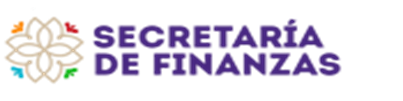 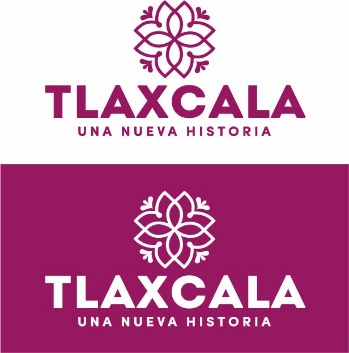 DEPENDENCIA O ENTIDADDEPENDENCIA O ENTIDAD51. INSTITUTO TLAXCALTECA DE ASISTENCIA ESPECIALIZADA A LA SALUD51. INSTITUTO TLAXCALTECA DE ASISTENCIA ESPECIALIZADA A LA SALUDPARTIDACONCEPTOAPROBADODEVENGADOEJERCIDOPRIMER TRIMESTRESEGUNDO TRIMESTRETERCER TRIMESTRE1000SERVICIOS PERSONALES1211HONORARIOS ASIMILABLES A SALARIOS18,994,359.0013,534,813.6713,534,813.673,890,459.184,791,089.974,853,264.521212ADICIONES A LOS HONORARIOS ASIMILABLES A SALARIOS2,230,916.001,947,128.961,947,128.96464,193.96656,748.19826,186.81TOTAL 1000  SERVICIOS PERSONALES TOTAL 1000  SERVICIOS PERSONALES 21,225,275.0015,481,942.6315,481,942.634,354,653.145,447,838.165,679,451.332000MATERIALES Y SUMINISTROS2111MATERIALES, ÚTILES Y EQUIPOS MENORES DE OFICINA210,000.00130,619.17130,619.170.001,113.60129,505.572141MATERIALES, ÚTILES Y EQUIPOS MENORES DE TECNOLOGÍAS DE LA INFORMACIÓN Y COMUNICACIONES340,000.00241,607.86241,607.860.00239,857.861,750.002151MATERIAL IMPRESO E INFORMACIÓN DIGITAL180,000.00189,419.88189,419.880.0090,752.6098,667.282161MATERIAL DE LIMPIEZA100,000.0034,005.1034,005.100.0034,005.100.002181MATERIALES PARA EL REGISTRO E IDENTIFICACIÓN DE BIENES Y PERSONAS9,000.008,775.408,775.400.008,775.400.002211PRODUCTOS ALIMENTICIOS PARA PERSONAS35,000.0012,226.0012,226.000.002,485.009,741.002351PRODUCTOS QUÍMICOS, FARMACÉUTICOS Y DE LABORATORIO ADQUIRIDOS COMO MATERIA PRIMA20,000.005,220.005,220.000.000.005,220.002451VIDRIO Y PRODUCTOS DE VIDRIO0.002,633.202,633.200.000.002,633.202461MATERIAL ELÉCTRICO Y ELECTRÓNICO96,009.0018,773.4418,773.440.0018,773.440.002471ARTÍCULOS METÁLICOS PARA LA CONSTRUCCIÓN0.00368.01368.010.000.00368.012491OTROS MATERIALES Y ARTÍCULOS DE CONSTRUCCIÓN Y REPARACIÓN0.009,460.209,460.200.000.009,460.202511PRODUCTOS QUÍMICOS BÁSICOS3,800,000.000.000.000.000.000.002531MEDICINAS Y PRODUCTOS FARMACÉUTICOS80,000.0047,521.1647,521.160.007,974.0539,547.112541MATERIALES, ACCESORIOS Y SUMINISTROS MÉDICOS1,200,000.001,139,119.191,139,119.190.00337,357.21801,761.982551MATERIALES, ACCESORIOS Y SUMINISTROS DE LABORATORIO350,000.00121,282.62121,282.620.00121,282.620.002561FIBRAS SINTÉTICAS, HULES, PLÁSTICOS Y DERIVADOS0.001,646.041,646.040.000.001,646.042611COMBUSTIBLES, LUBRICANTES Y ADITIVOS291,635.00218,382.35218,382.3546,000.0074,762.4397,619.922711VESTUARIO Y UNIFORMES60,000.0057,762.2057,762.200.0057,762.200.002721PRENDAS DE SEGURIDAD Y PROTECCIÓN PERSONAL8,000.000.000.000.000.000.002751BLANCOS Y OTROS PRODUCTOS TEXTILES, EXCEPTO PRENDAS DE VESTIR20,000.0019,969.4019,969.400.000.0019,969.402911HERRAMIENTAS MENORES20,000.009,315.969,315.960.000.009,315.962921REFACCIONES Y ACCESORIOS MENORES DE EDIFICIOS40,000.000.000.000.000.000.002961REFACCIONES Y ACCESORIOS MENORES DE EQUIPO DE TRANSPORTE30,000.0023,476.4323,476.430.0011,493.4311,983.002991REFACCIONES Y OTROS ACCESORIOS MENORES DE OTROS BIENES MUEBLES8,000.007,505.207,505.200.007,505.200.00TOTAL 2000 MATERIALES Y SUMINISTROSTOTAL 2000 MATERIALES Y SUMINISTROS6,897,644.002,299,088.812,299,088.8146,000.001,013,900.141,239,188.673000SERVICIOS GENERALES3111ENERGÍA ELÉCTRICA1,175,757.00853,593.00853,593.00267,967.00289,885.00295,741.003121GAS5,000.003,003.223,003.220.000.003,003.223141TELEFONÍA TRADICIONAL80,496.0047,143.4147,143.4114,134.2311,403.1121,606.073171SERVICIOS DE ACCESO DE INTERNET, REDES Y PROCESAMIENTO DE INFORMACIÓN23,736.001,104.801,104.800.000.001,104.803191SERVICIOS INTEGRALES Y OTROS SERVICIOS0.000.000.000.000.000.003231ARRENDAMIENTO DE MOBILIARIO Y EQUIPO DE ADMINISTRACIÓN, EDUCACIONAL Y RECREATIVO0.000.000.000.000.000.003271ARRENDAMIENTO DE ACTIVOS INTANGIBLES42,000.000.000.000.000.000.003331SERVICIOS DE CONSULTORÍA ADMINISTRATIVA, PROCESOS, TÉCNICA Y EN TECNOLOGÍAS DE LA INFORMACIÓN25,000.000.000.000.000.000.003341SERVICIOS DE CAPACITACIÓN70,000.000.000.000.000.000.003361SERVICIOS DE APOYO ADMINISTRATIVO, TRADUCCIÓN, FOTOCOPIADO E IMPRESIÓN0.00345.10345.100.000.00345.103381SERVICIO DE VIGILANCIA209,000.00100,339.98100,339.9833,446.6650,169.9916,723.333431SERVICIOS DE RECAUDACIÓN, TRASLADO Y CUSTODIA DE VALORES1,690.000.000.000.000.000.003451SEGURO DE BIENES PATRIMONIALES32,012.000.000.000.000.000.003481COMISIONES POR VENTAS1,300.001,114.491,114.49240.12366.97507.403511CONSERVACIÓN Y MANTENIMIENTO MENOR DE INMUEBLES120,000.00118,535.76118,535.760.0059,267.8859,267.883521INSTALACIÓN, REPARACIÓN Y MANTENIMIENTO DE MOBILIARIO Y EQUIPO DE ADMINISTRACIÓN, EDUCACIONAL Y RECREATIVO54,000.0048,269.9248,269.920.0028,269.9220,000.003531INSTALACIÓN, REPARACIÓN Y MANTENIMIENTO DE EQUIPO DE CÓMPUTO Y TECNOLOGÍA DE LA INFORMACIÓN28,000.0015,729.3615,729.360.000.0015,729.363541INSTALACIÓN, REPARACIÓN Y MANTENIMIENTO DE EQUIPO E INSTRUMENTAL MÉDICO Y DE LABORATORIO8,360,275.006,452,456.306,452,456.30141,986.424,698,414.301,612,055.583551REPARACIÓN Y MANTENIMIENTO DE EQUIPO DE TRANSPORTE40,000.006,481.596,481.590.005,591.59890.003571INSTALACIÓN, REPARACIÓN Y MANTENIMIENTO DE MAQUINARIA, OTROS EQUIPOS Y HERRAMIENTA40,000.000.000.000.000.000.003581SERVICIOS DE LIMPIEZA Y MANEJO DE DESECHOS143,000.0080,799.3880,799.386,788.9733,795.2940,215.123591SERVICIOS DE JARDINERÍA Y FUMIGACIÓN12,000.005,999.885,999.880.000.005,999.883621DIFUSIÓN POR RADIO, TELEVISIÓN Y OTROS MEDIOS DE MENSAJES COMERCIALES PARA PROMOVER LA VENTA DE BIENES O SERVICIOS40,000.0040,043.2040,043.200.0020,021.6020,021.603821GASTOS DE ORDEN SOCIAL Y CULTURAL12,000.005,916.005,916.000.002,958.002,958.003921IMPUESTOS Y DERECHOS13,352.007,627.007,627.000.003,025.004,602.003981IMPUESTOS SOBRE NOMINAS Y OTROS QUE SE DERIVEN DE UNA RELACIÓN LABORAL474,295.00370,880.00370,880.0076,437.00124,948.00169,495.00TOTAL 3000 SERVICIOS GENERALESTOTAL 3000 SERVICIOS GENERALES11,002,913.008,159,382.398,159,382.39541,000.405,328,116.652,290,265.345000 BIENES MUEBLES, INMUEBLES E INTANGIBLES5151EQUIPO DE CÓMPUTO Y DE TECNOLOGÍAS DE LA INFORMACIÓN0.000.000.000.000.000.005231CÁMARAS FOTOGRÁFICAS Y DE VIDEO0.000.000.000.000.000.005311EQUIPO MÉDICO Y DE LABORATORIO32,534,711.000.000.000.000.000.005671HERRAMIENTAS Y MAQUINAS-HERRAMIENTA0.000.000.000.000.000.00TOTAL 5000 BIENES MUEBLES, INMUEBLES E INTANGIBLESTOTAL 5000 BIENES MUEBLES, INMUEBLES E INTANGIBLES32,534,711.000.000.000.000.000.00TOTAL  INSTITUTO TLAXCALTECA DE ASISTENCIA ESPECIALIZADA A LA SALUDTOTAL  INSTITUTO TLAXCALTECA DE ASISTENCIA ESPECIALIZADA A LA SALUD71,660,543.0025,940,413.8325,940,413.834,941,653.5411,789,854.959,208,905.34